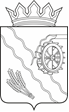 Дума Шегарского районаТомской областиРЕШЕНИЕ                                                     с. Мельниково                                      27.06.2023г.                                                                                      № 310Информация о подготовке образовательных организаций к новому учебному году, планы проведения ремонтных работ         Рассмотрев и обсудив представленную информацию о подготовке образовательных организаций к новому учебному году, планы проведения ремонтных работ,ДУМА ШЕГАРСКОГО РАЙОНА РЕШИЛА:          Принять к сведению информацию о подготовке образовательных организаций к новому учебному году, планы проведения ремонтных работ.Председатель Думы   Шегарского района                                   Л.И. НистерюкИнформацию о подготовке образовательных организаций к новому 2023-2024 учебному году, планы проведения ремонтных работ.          На основании распоряжения Департамента общего образования Томской области от 24.05.2023 № 822-р «О подготовке подведомственных (курируемых) Департаменту общего образования Томской области организаций и органов местного самоуправления, осуществляющих управление в сфере образования, к работе в осенне-зимний период 2023-2024 гг. муниципальная комиссия для проведения оценки готовности муниципальных образовательных организаций Шегарского района к новому учебному году начнет работу с 31.07.2023г.Результат проведенной оценки эффективности оформляется актом в соответствии с установленной формой.         В случаи выявления в ходе работы муниципальной комиссии нарушений они вносятся в акт, а принимаемая образовательная организация разрабатывает и согласовывает с муниципальной комиссией мероприятия по устранению нарушений, с указанием конкретных сроков их реализации. При этом срок устранения замечаний не может быть установлен позднее 08.08.2023г.После выполнения указанных мероприятий образовательная организация представляет в установленные муниципальной комиссией сроки отчеты о принятых мерах по устранению нарушений.          Муниципальная комиссия принимает решение о способе осуществления контроля за устранением замечаний. После устранения замечаний в Акт вносится соответствующие правки, которые фиксируются членами комиссии.         Для проведения анализа результатов оценки готовности в каждой образовательной организацией разработан план-мероприятий, в которые наряду с другими мероприятиями необходимо организовать включение следующих мероприятий:          - оценку состояния антитеррористической и противокриминальной защищенности организации, в том числе наличие паспорта безопасности объекта (территории) во всех школах установлена система видеонаблюдения, установлена тревожная сигнализация, установлена тревожная кнопка, в рамках подготовки, будет приведена ревизия, проверка исправности         - оценку обеспечения доступности зданий и сооружений организации для инвалидов и других маломобильных групп населения.         - оценку организации безопасной эксплуатации энергоустановок (электротеплоустановок), их технического состояния, в том числе обеспечение надежности схемы электротеплоснабжения, ее соответствия категории энергоприемников, содержание энергоустановок в работоспособном состоянии и их безопасную эксплуатацию, проведение своевременного и качественного технического обслуживания, ремонта, испытаний энергоустановок и энергооборудования (на данные мероприятия предусмотрены средства, электроустановки проходят испытание специализированной организацией. Все ответственные ОО, в том числе кочегары проходят ежегодную аттестацию по эксплуатации тепловых энергоустановок);	- оценку соблюдения требований к работникам и их подготовке (медицинские осмотры, сан минимум);	- укомплектование рабочих мест обязательной документацией; укомплектование рабочих мест средствами индивидуальной защиты, пожаротушения и инструментом;	- проверку работоспособности и обеспечения обслуживания систем автоматической противопожарной защиты;	- проверку наличия и исправности первичных средств пожаротушения, состояния путей эвакуации и эвакуационных выходов (перезарядка, замена огнетушителей, планов эвакуации);	- проверку наличия и размещения наглядной агитации по вопросам соблюдения мер безопасности и умений действовать на случай возникновения чрезвычайных ситуаций;	- выполнение предписаний органов государственного контроля (надзора);	- выполнение мероприятий и требований в соответствии с Федеральным законом от 30 декабря 2001 г. № 197-ФЗ «Трудовой кодекс Российской Федерации».         В дополнение, направляем сводный План образовательных организаций по подготовке к новому учебному году по мероприятиям с финансовым обеспечением.                                                                                                                                                                            Приложение к докладу                                                                                                                                                               о подготовке ОО к началу нового учебного годаПлан по подготовке образовательной организации к новому 2023-2024 учебному годуНаименование ОО: МКОУ «Анастасьевская СОШ»Наименование ОО: МКОУ «Баткатская СОШ»Наименование ОО: МКОУ «Бабарыкинская СОШ»Наименование ОО: МКОУ «Вороновская НОШ»Наименование ОО: МКОУ «Гусевская СОШ»Наименование ОО: МКОУ «Каргалинская ООШ»Наименование ОО: МКОУ «Маркеловская СОШ»Наименование ОО: МКОУ «Малобрагинская ООШ»Наименование ОО: МКОУ «Монастырская СОШ»Наименование ОО: МКОУ «Побединская СОШ»Наименование ОО: МКОУ «Трубачевская ООШ»Наименование ОО: МКОУ «Шегарская СОШ № 1»Наименование ОО: МКОУ «Шегарская СОШ № 2»Наименование ОО: МКДОУ «Шегарская детский сад № 1»Наименование ОО: МКДОУ «Шегарская детский сад № 2»Наименование ОО: МКДОУ «Побединский детский сад «Лесная дача»Наименование ОО: МКУ ДО «ЦДТ»Наименование ОО: МКУ ДО «Шегарская СШ»* увеличенным и жирным шрифтов выделена приоритетная потребность в выполнении мероприятия№Наименование запланированных  работОбъем используемого материала для проведения работ, единица измеренияФинансовые затраты(всего имеющиеся/(всего требующиеся)1Побелка 11-ти кабинетов, коридоров, покраска стен, покраска половКраска на водной основе 30 лит., эмульсионная фасадная краска, краска для полатребуется 27 000имеется 27 000 2Замена пола в начальной школе60 м. кв. требуется 600 000имеется 600 000 3Замена деревянных окон на пластиковые4 шт.требуется 118 000имеется 118 000 4Перезарядка огнетушителей15 шт.требуется 5 000имеется 5 0005Обучение кочегаров и операторов котельных 8 чел.требуется 20 000имеется 20 0006Обследование дымовой трубы1 шт.требуется 35 0007Косметический ремонт котельной и проверка приборов учетаКраска, известка, шпатлевкатребуется 18 000№Наименование запланированных  работОбъем используемого материала для проведения работ, единица измеренияФинансовые затраты(всего имеющиеся/(всего требующиеся)1Окраска стен, потолков пола и плинтусов, окраска дверей, окон, радиаторов в здании школы и ГДОКраска на водной основе -  94 кг Эмаль для пола- 15 кг Эмаль белая 14 кгОлифа 6 лтребуется 59 000имеется 59 0002Ремонт фасада, окраска фундамента, ремонт крыльца (ГДО)Кузбасс лак-25 кгЦемент-100 кгИзвесть-5 кгтребуется 4 000имеется 4 0003Окраска детской площадкиКолер 9 штКраска фасадная 14 кгтребуется 5 000имеется 5 0004Ремонт сантехникиКраны, шлангитребуется 7 000имеется 7 0005Замена унитазов ГДО4 шт.Требуется 28 0006Ремонт системы вентиляции и дымоудаления котельнойтребуется 70 0007Косметический ремонт котельнойЭмаль синяя 3,5 кгЭмаль красная 1,8 кгРастворитель 7,5 лИзвесть 37 кг Цемент 150 кгтребуется 13 000.00имеется 13 000.008Замена колосников 6 шт.требуется 30 0009Обследование здания котельной и дымовой трубы 2 шт.2 шт.требуется 140 00010Обучение кочегаров 8 чел.требуется 20 000имеется 20 00011Перезарядка  огнетушителей 30 шт.требуется 5 000имеется 5 00012ТО пожарной сигнализации требуется 60 960имеется 60 96013Контроль качества огнезащитной обработки ГДО и огнезащитная обработка крыши школы14Проведение эксплуатационных испытаний эвакуационной лестницытребуется 40 00015Замена светильников ГДО105 шт .требуется 126 00016Замена электропроводки ГДОтребуется 500 00017Приобретение мобильных тревожных кнопок 4 шттребуется 20 00018Ремонт крыши детского садатребуется ПСД№Наименование запланированных  работОбъем используемого материала для проведения работ, единица измеренияФинансовые затраты(всего имеющиеся/(всего требующиеся)1Косметический ремонт здания школы и ГДОКраска, эмаль, лак, известьтребуется 10 000имеется 10 000 2Установка дверей в ГДО и столовой (предписание)требуется ПСД (ориентировочно 600 000) 3Замена пола в спортзале (предписание)требуется ПСД (ориентировочно 600 000) 4Демонтаж решёток радиаторов в спортзале (предписание)требуется ПСД (ориентировочно 600 000) 5Перезарядка огнетушителей40 шт.требуется 7 000имеется 7 000 6ТО пожарной сигнализациитребуется 34 560имеется 34 5607Ремонт АПС (полная замена)требуется ПСД8Косметический ремонт котельнойКраска, известь, цементтребуется 5 000имеется 5 0009Проверка приборов учета котельной1 шт.требуется 1 000имеется 1 00010Обследование здания котельной и дымовой трубы2 шт.требуется 70 00011Приобретение и установка котла (предписание прокуратуры)требуется 600 00012Обучение кочегаров котельной4 чел.требуется 10 000имеется 10 000№Наименование запланированных  работОбъем используемого материала для проведения работ, единица измеренияФинансовые затраты(всего имеющиеся/(всего требующиеся)1Косметический ремонт здания школы и ГДОКраска, эмаль, лак, известь, цементтребуется 15 0002Перезарядка огнетушителей6 шт.требуется 3 000имеется 3 0003Замена АПС (предписание)требуется ПСД 4Ремонт системы канализациитребуется 5 0005Замена светильников30 шт.требуется 35 0006Замена расходников (задвижки, краны) котельнойтребуется 20 0007Установка расширительного бака в котельнойтребуется 50 0008Косметический ремонт котельнойтребуется 15 0009Проверка приборов учета котельнойтребуется 5 00010Обследование дымовой трубытребуется 35 00011Обучение кочегаров котельной4 чел.требуется 10 000имеется 10 000№Наименование запланированных  работОбъем используемого материала для проведения работ, единица измеренияФинансовые затраты(всего имеющиеся/(всего требующиеся)1Косметический ремонт здания школы и ГДОКраска, эмаль, лак, известь, цементтребуется 12 000имеется 12 0002Ремонт крыльца (центральный вход, запасной вход)Цемент, плитка, стройматериалытребуется 100 0003Капитальный ремонт котельной ремонт котла, восстановление кирпичной кладки, штукатурка стен, замена кровли, приобретение и установка котла, установка золоуловителя, установка дымососа, замена трубы дымовой, установка вытяжкиТребуется ПСД(ориентировочно 955 000)4Обследование здания котельной и дымовой трубытребуется 70 0005Обучение кочегаров котельной4 чел.требуется 10 000имеется 10 0006Перезарядка огнетушителей30 шт.требуется 7 000имеется 7 0007ТО пожарной сигнализациитребуется 37 860имеется 37 8608Ремонт системы канализацииЗамена кранов, ремонт унитазовтребуется 5 000имеется 3 0009Ремонт системы отопления спортивного залаРадиаторы и комплектующие, шпатлевкатребуется 100 00010Утепление дверей гаражатребуется 3 000№Наименование запланированных  работОбъем используемого материала для проведения работ, единица измеренияФинансовые затраты(всего имеющиеся/(всего требующиеся)1Косметический ремонт здания школы и ГДОКраска, эмаль, лак, известь, цементтребуется 20 000имеется 20 0002Перезарядка огнетушителейтребуется 9 400имеется 9 4003Огнезащитная обработка деревянных конструкцийтребуется 40 0004Установка огнезащитных дверей в столовой и на пищеблоке3 шт.требуется 120 0005Ремонт системы канализацииЗамена крановтребуется 3 000№Наименование запланированных  работОбъем используемого материала для проведения работ, единица измеренияФинансовые затраты(всего имеющиеся/(всего требующиеся)1Косметический ремонт здания школы и ГДОКраска, эмаль, лак, известь, цементтребуется 80 000имеется 80 0002Утепление теплотрассы, утепление зданий школы.требуется 17 000имеется 17 0003 Перезарядка огнетушителейтребуется 8 000имеется 8 0004ТО пожарной сигнализациитребуется 18 480имеется 18 4805Косметический ремонт и замена расходниковКраска, известка, цементтребуется 20 000№Наименование запланированных  работОбъем используемого материала для проведения работ, единица измеренияФинансовые затраты(всего имеющиеся/(всего требующиеся)1Косметический ремонт здания школы и ГДОКраска, эмаль, лак, известь, цементтребуется 15 000имеется 5 0002Замена окон в кабинете физики5 шт.требуется 150 0003Перезарядка огнетушителей15 шт.требуется 5 000имеется 5 0004Ремонт отмостки и фундамента здания школыЦемент, стройматериалытребуется 8 0005Замена дверей запасных выходов (предписание пожарников)2 шт.требуется 80 0006Проверка приборов учета котельнойтребуется 30007Косметический ремонт котельнойтребуется 15 0008Обучение кочегаров котельной4 чел.требуется 10 000имеется 10 0009ТО пожарной сигнализациитребуется 26 000имеется 26 00010Ремонт системы канализацииКанализационный сток, выгребная ямаТребуется 30 00011Ремонт системы отопленияЗамена расходниковТребуется 10 00012Замена автошин на школьный автобусТребуется 36 000№Наименование запланированных  работОбъем используемого материала для проведения работ, единица измеренияФинансовые затраты(всего имеющиеся/(всего требующиеся)1Косметический ремонт здания школы и ГДОКраска, эмаль, лак, известь, цементтребуется 6 500имеется 6 5002Ремонт крыльца (центральный вход), части крыши, косметический ремонт котельнойЭмаль для пола 6 лит. пиломатериал, железо, гвозди, цемент, саморезытребуется 50 000имеется 50 0003Косметический ремонт котельнойтребуется 10 000имеется 10 0004Ремонт дымогарной трубы котельнойтребуется 35 0005Проверка приборов учета котельнойтребуется 2 000имеется 2 0006Обучение кочегаров котельной4 чел.требуется 10 000имеется 10 0007Перезарядка огнетушителейтребуется 5 000имеется 5 0008Замена АПС (предписание)требуется ПСД 9Ремонт системы канализацииЗамена расходников, канализационный сливтребуется 85 000№Наименование запланированных  работОбъем используемого материала для проведения работ, единица измеренияФинансовые затраты(всего имеющиеся/(всего требующиеся)1Косметический ремонт здания школы и ГДОКраска, эмаль, лак, известь, цементтребуется 35 000имеется 4 3002Замена светильников		70 шт.требуется 107 0003Замена полового покрытия кабинет №7, актового залаПлита OSB 1200х625х12мм (62 листа) Линолеум 46,5 м2Плита OSB 1200х625х12мм (120листов)Линолеумтребуется 185 0004Косметический ремонт и перекладка кирпичной кладки котловтребуется 65 0005Поверка манометров и термометров требуется 4 9006Замена колосниковтребуется 33 0007Режимная наладка 2-х котлов Диагностика 2-х котлов Испытания тепловой сети (представление прокуратуры)требуется 50 000требуется 40 000требуется 70 0008Ремонт системы отопления актового залаРадиаторы 4 шт. и комплектующие к нимтребуется 75 0009Обучение кочегаров котельной4 чел.требуется 10 000имеется 10 00010Замена дверей актового зала2 шт.требуется 14 000имеется 14 000 11Приобретение и перезарядка огнетушителей 10шт./9шт.требуется 14 420имеется 14 42012Замена АПС (предписание)требуется ПСД 13ТО пожарной сигнализациитребуется 20 040имеется 20 04014Капитальный ремонт системы канализации, водоснабжения и отоплениятребуется ПСД15Ремонт крыльца центрального и запасного выхода3 шт.требуется 20 00016Ремонт отмостки вокруг зданияЦемент, стройматериалытребуется 10 000№Наименование запланированных  работОбъем используемого материала для проведения работ, единица измеренияФинансовые затраты(всего имеющиеся/(всего требующиеся)1Косметический ремонт здания школы Краска, эмаль, лак, известь, цементтребуется 35 0002Замена полового покрытия коридор Плита OSB 1200х625х12мм (20 листов) Линолеум требуется 50 0003Замена расходников (задвижки, краны) котельнойтребуется 20 0004Косметический ремонт котельнойтребуется 15 0005Установка расширительного бака в котельнойтребуется 50 0006Замена труб в котельнойтребуется 30 0007Обследование здания котельнойтребуется 35 0008Обучение кочегаров котельной4 чел.требуется 10 000имеется 10 000№Наименование запланированных  работОбъем используемого материала для проведения работ, единица измеренияФинансовые затраты(всего имеющиеся/(всего требующиеся)1Косметический ремонт зданий школы Краска, эмаль, лак, известь, цементтребуется 250 00023Перезарядка огнетушителейтребуется 12 000имеется 12 0004Замена АПС (предписание)требуется ПСД 5ТО пожарной сигнализациитребуется 82 680имеется 82 6806Установки системы дымоудалениятребуется 80 0007Установка противопожарных люков 2-го типа размер 0,6x0,8 метра.требуется 84 0008Установка двух противопожарных дверей корпус № 1требуется 182 0009Установка наружной металлической пожарной лестницытребуется 290 00010Замена покрытия полов спортивного зала с применением отделочных материалов  класса пожарной опасности выше КМ 2 (В2, Д2, Т2, РП1)требуется 235 00011Проверка приборов учета тепловой энергиитребуется 19 500имеется 19 50012Замена светильников		105 шт.требуется 113 72013Ремонт санитарных комнат (туалетов) (предписание)Оборудование кабинками с дверьмитребуется 250 00014Опрессовка системы отоплениятребуется 350 000№Наименование запланированных  работОбъем используемого материала для проведения работ, единица измеренияФинансовые затраты(всего имеющиеся/(всего требующиеся)1Косметический ремонт здания школы Краска, известь, Плиты OSB, пиломатериал, саморезы, линолеум требуется 130 000имеется 114 0002Замена АПС (предписание)требуется ПСД 3ТО пожарной сигнализациитребуется 15 000имеется 15 0004Перезарядка огнетушителей46 шт.требуется 11 500имеется 11 5005Замена светильников (предписание)70 шт.требуется 68 0006Оборудование системы дымоудаления (предписание)требуется 72 0007Огнезащитная обработка деревянных конструкций8Установка двух противопожарных дверейМежду цокольным и 1 этажомтребуется 45 0009Замена водогрейного котла на пищеблокетребуется 210 00010Ремонт санитарных комнат (туалетов)Замена унитазов 10 шт.требуется 60 00011Ремонт циркуляционного насоса системы отоплениятребуется 39 00012Оборудование входной группы начальной школы козырьком и ограждением от ветра и снегатребуется 150 00013№Наименование запланированных  работОбъем используемого материала для проведения работ, единица измеренияФинансовые затраты(всего имеющиеся/(всего требующиеся)1Косметический ремонт детского садаКраска. кисточкитребуется 14 400имеется 14 4002Косметический ремонт цоколяШпатлевка, краскатребуется 5 600имеется 5 6003Ремонт системы водопровода и канализацииЗамена смесителей, замена металлических труб в туалетах на полипропилен, ремонт канализационных колодцев на территориитребуется 134 750имеется 104 7504Перезарядка огнетушителейтребуется 7 000имеется 7 0005Замена АПС (предписание)требуется ПСД6Огнезащитная обработка деревянных конструкцийтребуется 120 000имеется 120 0007Установка системы контроля и управления доступомтребуется 200 000имеется 200 0008Проверка приборов учетатребуется 25 000имеется 25 000№Наименование запланированных  работОбъем используемого материала для проведения работ, единица измеренияФинансовые затраты(всего имеющиеся/(всего требующиеся)1Косметический ремонт детского садаКраска, кисточки, шпатлевкатребуется 20 000имеется 13 0002Перезарядка огнетушителейтребуется 4 000имеется 4 0003Осуществление технологического присоединения к электрическим сетямтребуется 60 000имеется 60 0004ТО пожарной сигнализациитребуется 21 600имеется 21 6005Замена АПС (предписание)требуется ПСД6Огнезащитная обработка деревянных конструкций требуется 35 000имеется 35 0007Установка противопожарных дверей и люков (предписание)требуется 250 0008Ремонт систем канализации и водоснабжениязамена кранов, унитазов, термостатические смесительные клапаны и т.д.требуется 200 0009Ремонт пищеблока (предписание)требуется 457 324(ЛСР в ценах 1кв.2022г)10Капитальный ремонт кровли зданиятребуется 514 328 (ЛСР в ценах 1 кв.2021г)11Замена люминесцентных ламп30 000№Наименование запланированных  работОбъем используемого материала для проведения работ, единица измеренияФинансовые затраты(всего имеющиеся/(всего требующиеся)1Косметический ремонт детского садаКраска, кисточки, шпатлевкатребуется 10 000имеется 10 0002Ремонт цоколя зданияШпатлевка, краска, стройматериалытребуется 5 000имеется 5 0003Замена дверей в групповые помещения6 шт.требуется 72 000имеется 72 0004Перезарядка огнетушителей11 шт.требуется 3 000имеется 3 0005ТО пожарной сигнализациитребуется 16 680имеется 16 6806Замена АПС (предписание)требуется 569 930 (по ценам 2 кв.2020г);7Ремонт систем канализации и водоснабжениязамена кранов, водосчетчиковтребуется 6 000имеется 6 0008Замена люминесцентных ламптребуется 20 0009Ремонт умывальной комнаты старшей группы (предписание)требуется 800 00010Ремонт прачечного помещения (предписание)требуется 800 000№Наименование запланированных  работОбъем используемого материала для проведения работ, единица измеренияФинансовые затраты(всего имеющиеся/(всего требующиеся)1Косметический ремонт зданияКраска, кисточки, шпатлевкатребуется 12 000имеется 12 0002Замена стеклопакета 1 шт.требуется 5 000имеется 5 0003Перезарядка огнетушителейтребуется 5 465имеется 5 4654ТО пожарной сигнализациитребуется 15 600имеется 15 6005Огнезащитная обработка деревянных конструкций и сценытребуется 32 300 (сцена)требуется 29 750 (деревянные конструкции)6Монтаж противопожарного люка требуется 30 0007Капитальный ремонт потолка кабинета № 13 Имеется ЛСРтребуется 101 4768Устройство отмостки вокруг здания и гаражатребуется 81 0209Ремонт кровли гаражатребуется 186 512№Наименование запланированных  работОбъем используемого материала для проведения работ, единица измеренияФинансовые затраты(всего имеющиеся/(всего требующиеся)1Косметический ремонт лыжной базыКраска, кисточки, шпатлевкатребуется 8 000имеется 8 0002Ремонт отмостки здания лыжной базытребуется 20 0003Капитальный ремонт гиревого зала (предписание)требуется ПСД4Ремонт хоккейного корта (предписание)Крыша, покрытие, бортатребуется 480 0005Ремонт систем канализации и водоснабженияЗамена водопровода с/зал «Олимп»требуется 45 0006Замена напольного покрытия и замена защитных сетокс/зал «Олимп»требуется 190 0007Замена светильников20 шт.требуется 45 0008Перезарядка огнетушителейтребуется 15 000имеется 15 0009Огнезащитная обработка деревянных конструкций Раздевалки молодежного центратребуется 15 000имеется 15 00010Приобретение водяного насоса1 шт.требуется 30 00011Замена автошины на автобустребуется 70 00012Замена компрессора на автобус1 шт.требуется 40 000